1	ВведениеНа Полномочной конференции 2010 года (ПК-10) была принята Резолюция 175 (Пересм. Дубай, 2018 г.) ("Доступность средств электросвязи/информационно-коммуникационных технологий для лиц с ограниченными возможностями и лиц с особыми потребностями"). Наряду с этим в Стратегическом плане МСЭ на 2020−2023 годы доступность рассматривается в рамках Стратегической цели 2 (Открытость).Члены Межсекторальной координационной группы (МСКГ) по вопросам, представляющим взаимный интерес, в состав которой входят представители всех трех консультативных групп Секторов, на своем собрании в марте 2021 года приняли решение о выделении доступности в отдельную тему, работу по которой необходимо вести в рамках МСКГ, и предложили Межсекторальной целевой группе по координации (ЦГ-МСК) секретариата регулярно представлять по ней отчеты своим собраниям.Наряду с заслуживающим внимания числом конечных результатов работы Секторов МСЭ, делающих ИКТ более доступными (стандарты, создание потенциала, мероприятия, комплекты материалов, видеоматериалы, проекты и т. п.), МСЭ на протяжении более чем десяти лет осуществляет значительный объем работы по обеспечению разумного доступа к услугам МСЭ (к которым относятся, в том числе, объекты, мероприятия, документы и инструменты корпоративной связи) для лиц с ограниченными возможностями. Для применения уроков, извлеченных из этого опыта, и создания четких решений и процедур ЦГ-МСК обновила политику доступности, связав оба аспекта работы – внешний и внутренний, – для замены политики, одобренной сессией Совета 2013 года.2	Политика МСЭ по обеспечению доступностиПолитика МСЭ по обеспечению доступности имеет две основные цели: 1) сделать МСЭ доступнее и 2) сделать ИКТ доступнее (см. подробные сведения в Документе C21/72). Эти цели поддерживаются 12 задачами, в числе которых (см. полный список в Документе C21/72): обеспечение доступности объектов; повышение осведомленности и уровня знаний; обеспечение доступности при проведении мероприятий МСЭ (например, ввод субтитров в режиме реального времени и/или дистанционный сурдоперевод, обеспечение делегатам с ограниченными возможностями и представителям Членов МСЭ, в частности из НРС и стран с низким уровнем доходов, возможности принятия участия); обеспечение доступности структуры и содержания веб-сайтов МСЭ, видеоматериалов, публикаций и любых цифровых документов и цифровой информации в цифровом формате; обеспечение учета вопроса доступности в Стратегических планах МСЭ и планах конкретных Секторов; учет доступности для лиц с ограниченными возможностями в программной деятельности трех Секторов и Генерального секретариата; укрепление сотрудничества по вопросам доступности в рамках общей системы ООН и с соответствующими организациями, представляющими интересы лиц с ограниченными возможностями. Основные компоненты политики МСЭ по обеспечению доступности: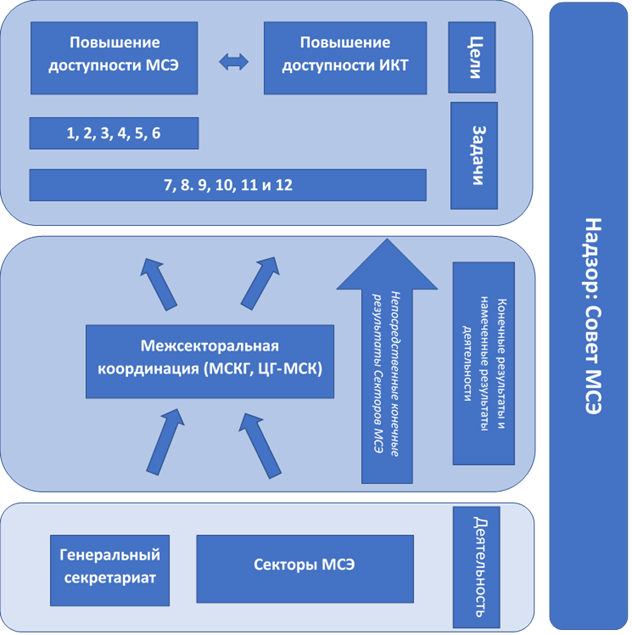 3	РеализацияЦГ-МСК разрабатывает стратегию, целью которой является координация усилий по решению задач. Стратегия включает ключевые показатели деятельности (KPI) для выполнения каждой задачи, оценку необходимых ресурсов, этапы и сроки, ожидаемые и достигнутые результаты, а также оценку рисков и предлагаемые меры по их снижению. Полностью стратегия по обеспечению доступности должна быть готова ко II кварталу 2022 года. В качестве первого шага был проведен ряд следующих видов деятельности.3.1	Цель 1 – сделать МСЭ доступнее (с апреля 2021 г.)•	Для обеспечения доступности структуры и содержания веб-сайтов МСЭ, видеоматериалов, публикаций и любых цифровых документов и цифровой информации в цифровом формате в феврале 2022 года будет проведен ряд учебных занятий (семинаров-практикумов) по следующим темам: дизайнеры; авторы контента; разработчики; руководители проектов; вебинар "Как создавать доступные документы и презентации"; вебинар "Создание доступной графики и социального контента"; вебинар "Как создавать доступные видеоматериалы".•	Для принятия необходимых мер с целью обеспечения доступности на мероприятиях МСЭ в ноябре 2021 года был завершен тендер на предоставление услуг ввода субтитров в режиме реального времени. Было решено обеспечить возможность ввода субтитров на других языках, помимо английского (поступили предложения в отношении французского, испанского и китайского языков).•	Для обеспечения доступности объектов МСЭ требования по доступности, предъявляемые к проекту нового здания, были установлены на основе швейцарского стандарта SIA 500, с тем чтобы получить разрешение на строительство от страны пребывания. Однако, поскольку этот стандарт относительно ограничен по своему охвату, МСЭ расширил программные требования, предусмотрев обеспечение более широкой доступности. Комплекс дополнительных мер обеспечит доступность нового здания для людей с различными ограничениями физических возможностей и с различными потребностями.3.2	Цель 2 – сделать ИКТ доступнее (с апреля 2021 г.)3.2.1	МСЭ-ТВ технической работе по доступности в МСЭ-Т теперь участвуют различные группы, в том числе ИК2, ИК9, ИК16, ИК20 и МГД-AVA. Работа по координации ведется в JCA-AHF.В апреле 2021 года ИК16 МСЭ-Т завершила работу над техническим документом ITU-T HSTP.ACC-UC "Сценарии использования инклюзивных услуг медиадоступа". Продолжается совместная с ПК35 ОТК1 ИСО/МЭК работа по "Пользовательским интерфейсам" для разработки "текстов-близнецов" по звуковым описаниям и звуковому представлению текста в видеоматериалах (включая надписи, субтитры и другой экранный текст), а также по визуальному представлению аудиоинформации на языках жестов. Расширяется сотрудничество с ВОЗ в рамках нового направления работы по доступности услуг телездравоохранения в качестве меры реагирования на пандемию COVID-19. В ИК 16 продолжается деятельность в поддержку инициативы по безопасному прослушиванию; утвержден документ HSTP-CONF-H870 "Тестирование персональных аудиосистем на предмет соблюдения Рекомендации МСЭ-Т H.870 (2018 г.)"; ведется работа над 2-м изданием Рекомендации H.870 и изучаются требования по безопасному прослушиванию в электронном спорте.Проведенные с марта 2021 года семинары-практикумы по доступности: •	Семинар-практикум МСЭ "Будущее телевидения в Азиатско-Тихоокеанском регионе", онлайновый формат, пятница, 23 апреля 2021 года (сессия 2 "Будущее удовлетворенности пользователей телевидения и приложений", включая аспекты доступности будущего телевидения).•	Семинар-практикум МСЭ/ВОЗ "Роль отрасли в обеспечении доступности телездравоохранения для лиц с ограниченными возможностями", онлайновый формат, 23 июня 2021 года.•	Доступные СМИ – не право, а нечто само собой разумеющееся, вебинар, организованный МГД-AVA на Форуме ВВУИО 2021 года, 13 апреля 2021 года.•	Доступные ИКТ во время пандемии COVID-19, вебинар, организованный JCA-AHF на Форуме ВВУИО 2021 года, 4 мая 2021 года.•	Семинар-практикум "Будущее телевидения для Европы", полностью виртуальный формат, 19 ноября 2021 года (сессия 2: Будущее удовлетворенности пользователей телевидения, включая аспекты доступности будущего телевидения).•	Семинар-практикум МСЭ/ВОЗ "Безопасное прослушивание в электронном спорте и видеоиграх: определение сценариев использования и требований", онлайновый формат, 2 декабря 2021 года.3.2.2	МСЭ-D•	Региональные платформы/форумы МСЭ по развитию знанийДоступная Европа – ИКТ для ВСЕХ, 2021 год (март 2021 г.): свыше 240 участников из более чем 40 стран, представляющих около 100 организаций из Европы и стран за ее пределами. Доступная Северная и Южная Америка: ИКТ для ВСЕХ, 29 ноября – 1 декабря 2021 года, Варадеро, Куба. Повестка дня предусматривает интерактивные обсуждения с участием директивных органов и заинтересованных сторон по темам доступности цифровых технологий/ИКТ в контексте пандемии COVID-19.Доступный Арабский регион, ИКТ для ВСЕХ, 2–7 декабря, Каир, Египет, в партнерстве с ЭСКЗА.Доступный Регион АТР – Региональный диалог по цифровой трансформации: подготовка к открытому для всех и устойчивому развитию, 7–10 декабря 2021 года.Пять (5) онлайновых семинаров-практикумов по развитию знаний прошли на английском и французском языках с 12 по 15 апреля 2021 года в интерактивном формате для укрепления потенциала 175 региональных координаторов из 42 африканских стран по теме доступности цифровых технологий/ИКТ.Доступное СНГ – в 2021 году Регион СНГ проявил повышенный интерес к реализации доступности ИКТ как катализатора для обеспечения равного и справедливого расширения цифровых прав и возможностей всех людей при помощи ИКТ.•	Оценка и мониторинг реализации доступности ИКТ"Инструмент самооценки и комплект материалов МСЭ по вопросам обеспечения доступности ИКТ − На пути к созданию открытых для всех цифровых сообществ". Этот ключевой ресурс МСЭ является одним из наиболее полных материалов по теме, он разработан для поддержки усилий всех членов МСЭ, директивных органов и заинтересованных сторон по построению в глобальном масштабе открытых для всех цифровых сообществ. Оценка доступности ИКТ для Региона Европы. В частности, Оценка МСЭ политики цифровой доступности в Сербии. Анализ и оценка доступности ИКТ для Африканского региона: анализ и оценка доступности ИКТ для Африканского региона также были проведены и завершены в августе 2021 года. Данные для отчета были собраны в результате проведения пяти онлайновых семинаров-практикумов по развитию знаний для 175 региональных координаторов из 42 африканских стран по теме доступности цифровых технологий/ИКТ. Свыше 72 процентов стран Африки, участвовавших в семинарах-практикумах, подготовили и провели свою первую самооценку, результаты которой были представлены МСЭ-D для целей этого отчета.Среди других ресурсов, в том числе, анализ и оценка доступности ИКТ для Региона СНГ и анализ и оценка доступности ИКТ для Азиатско-Тихоокеанского региона.•	Ресурсы профессиональной подготовки – онлайновые курсы самостоятельного обученияВ 2021 году два из основных онлайновых курса самостоятельного обучения по доступности ИКТ предлагаются на арабском, английском, французском, русском и испанском языках:Доступность ИКТ: ключ к инклюзивной коммуникацииСетевая доступность – краеугольный камень открытого для всех цифрового общества; см. дополнительную информацию о курсах профессиональной подготовки по доступности ИКТ, разработанных МСЭ-D, в разделе Ресурсы.•	Другие виды соответствующей работы по поддержке реализации доступности ИКТ в глобальном масштабеДень универсального дизайна – МСЭ было предложено принять участие в праздновании первого Дня универсального дизайна 28 мая 2021 года. В соответствии с ЮНДИС МСЭ способствовал разработке записки по практике интеграции лиц с ограниченными возможностями в отношении доступности цифровых технологий и ИКТ и ее дополнительных ресурсов.В интеграции лиц с ограниченными возможностями участвовала 131 страновая группа Организации Объединенных Наций, выполнявшая требования доступности цифровых технологий/ИКТ: МСЭ делился знаниями и специальным опытом с представителями страновых групп Организации Объединенных Наций на двух семинарах-практикумах по доступности цифровых технологий/ИКТ, прошедших в виртуальном режиме 1 и 9 июня 2021 года.Примеры других видов деятельности МСЭ-D, касающихся доступности, в этот период: участие в чрезвычайной рабочей группе ООН по ограничению возможностей и COVID-19; участие в 14-й Конференции государств – сторон Конвенции о правах инвалидов (COSP14), прошедшей с 15 по 17 июня 2021 года; и участие в Саммите по охвату цифровыми технологиями "Никто не должен быть забыт", проводившемся Международным учебным центром совместно с МОТ (7−8 июля 2021 г.).3.2.3	ВВУИО•	Форум ВВУИО 2021 года: ИКТ и доступность для лиц с ограниченными возможностями и лиц с особыми потребностямиНа Форуме ВВУИО поднимался вопрос доступности для лиц с ограниченными возможностями и лиц с особыми потребностями. Это сквозная тема, относящаяся ко всем Направлениям деятельности ВВУИО. Одним из основных мероприятий на Форуме ВВУИО 2021 года был специальный сегмент "ИКТ и доступность для лиц с ограниченными возможностями и лиц с особыми потребностями".Специальный сегмент "ИКТ и доступность для лиц с ограниченными возможностями и лиц с особыми потребностями" на Форуме ВВУИО 2021 года состоял из ряда виртуальных семинаров-практикумов по различным темам, которые касались инновационных технологий для демонстрации роли ИКТ в развитии открытого для всех информационного общества. В ходе специального сегмента также были представлены эксперты и заинтересованные стороны из различных секторов, которые рассказали об усилиях по использованию ИКТ для помощи людям, страдающим слепотой и нарушениями зрения, с целью обеспечения инклюзивного образования для всех, и демонстрации возникающих ассистивных технологий. Полный список семинаров-практикумов, проводившихся на Форуме ВВУИО 2021 года, размещен здесь. Некоторые из выступавших в ходе этого специального сегмента были также представлены в серии подкастов МСЭ "Технологии во благо", эпизод 11 "Доступность для всех". Текст размещен здесь. См. дополнительную информацию по подкастам МСЭ по адресу: https://www.itu.int/en/mediacentre/Pages/podcasts.aspx.ВВУИО также организует мероприятие ВВУИО TalkX – серию интерактивных бесед, посвященных обмену опытом и содержательным историям по теме "ИКТ в интересах развития", представляемых заинтересованными сторонами со всего мира, – сессию, посвященную Международному дню инвалидов – 3 декабря 2021 года. См. дополнительную информацию по адресу: www.wsis.org/forum.______________СОВЕТ 2022
Женева, 21–31 марта 2022 года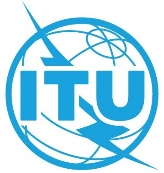 Пункт повестки дня: PL1.11Документ C22/13-RПункт повестки дня: PL1.1123 ноября 2021 годаПункт повестки дня: PL1.11Оригинал: английскийОтчет Генерального секретаряОтчет Генерального секретаряотчет о реализации политики и концепции МСЭ 
по обеспечению доступности отчет о реализации политики и концепции МСЭ 
по обеспечению доступности РезюмеСовет 2021 года одобрил проект политики МСЭ по обеспечению доступности для лиц с ограниченными возможностями и лиц с особыми потребностями (Документ C21/72). Согласно политике, предлагается представить подробный отчет о реализации сессии Совета 2022 года и представлять регулярные обновления дальнейшим сессиям Совета. В настоящем документе представлен первый отчет о реализации политики.Необходимые действияСовету предлагается принять отчет к сведению.____________Справочные материалыРезолюция 175 (Пересм. Дубай, 2018 г.) ПК, Резолюция 71 (Пересм. Дубай, 2018 г.) ПК, C21/72, Резолюция 58 (Пересм. Буэнос-Айрес, 2017 г.) ВКРЭ, Резолюция 70 (Пересм. Хаммамет, 2016 г.) ВАСЭ и Резолюция 67 АР (2017 г.); C13/42